
New Starter Induction Checklist:
Remote Working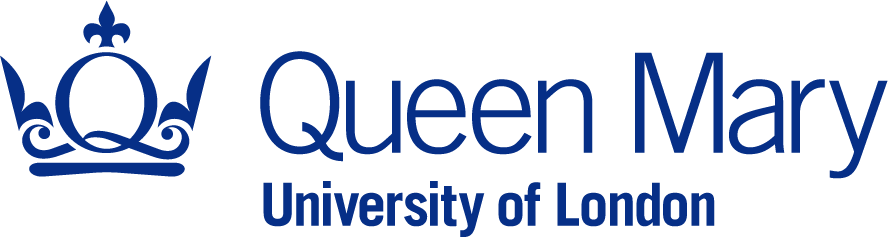 Remote working key - These categories are indicative only and you may need to adapt for the new starter’s role/area:Yes	This should be achievable remotely using email, Connected, Microsoft Teams, SharePoint etc. as appropriate* 	This can be arranged (or information provided) in advance, but some elements will need to be postponed until staff return to the office (e.g. booking a later Welcome Event)**	This may need to be postponed until after a return to the office (e.g. arranging desk/seating, campus tour)***	This may need to be done remotely or postponed until a return to the office.  This depends on the member of staff’s existing capacity to work from home, the specifics of the role etc. (e.g. ordering laptop/phone)New Starter Induction Checklist – Area SpecificLine Manager to complete/expand as needed
Tasks to consider:What additional software/systems does the new starter need access to?Who do they need to meet outside your immediate team, and when?What specific processes and procedures do they need to know about and/or be trained to use? Where can they find the resources they’ll need to do their work?Are there any informal activities (e.g. a monthly team lunch) they’ll need inviting to?Name:Manager:ItemPerson responsible & NotesRemote?Before you startBefore you startYou should receive and read the following:Human ResourcesContractHuman ResourcesYesPension informationHuman ResourcesYesJob descriptionHuman ResourcesYesTerms & Conditions of employmentHuman ResourcesYesWelcome Event invitationHuman Resources*You should sign and return any outstanding HR documents:YouContractYouYesMedical health questionnaire (Occupational Health)YouYesPersonal Details form  YouYesProof of eligibility to work in the UK  YouYesP45 from previous employer  YouYesYour manager will contact you by phone or email, including:Line Manager/SupervisorWhere to report to and who to ask for on your first dayLine Manager/SupervisorYesThe dress code for your roleLine Manager/Supervisor*Your manager will arrange your workspace, including:Line Manager to request Note: The New Starter Request ticket includes:E-mail and Windows loginHardware (e.g. laptop)QMPlus accountLocation of nearest printer and printing requirementsIt is possible to copy the account permissions/access of another member of staff with a similar role.Desk, storage and seatingLine Manager to request Note: The New Starter Request ticket includes:E-mail and Windows loginHardware (e.g. laptop)QMPlus accountLocation of nearest printer and printing requirementsIt is possible to copy the account permissions/access of another member of staff with a similar role.**ITS user account and email (via New Starter Request ticket on ITS Helpdesk – see notes to right)Line Manager to request Note: The New Starter Request ticket includes:E-mail and Windows loginHardware (e.g. laptop)QMPlus accountLocation of nearest printer and printing requirementsIt is possible to copy the account permissions/access of another member of staff with a similar role.YesRead/write access to shared mailboxes and room booking calendars as needed (via ITS ticket)Line Manager to request Note: The New Starter Request ticket includes:E-mail and Windows loginHardware (e.g. laptop)QMPlus accountLocation of nearest printer and printing requirementsIt is possible to copy the account permissions/access of another member of staff with a similar role.YesAccess to other systems as necessary e.g. Unit4 (Agresso) Line Manager to request Note: The New Starter Request ticket includes:E-mail and Windows loginHardware (e.g. laptop)QMPlus accountLocation of nearest printer and printing requirementsIt is possible to copy the account permissions/access of another member of staff with a similar role.YesListing on the Staff Directory (via Directory Administration)Line Manager to request Note: The New Starter Request ticket includes:E-mail and Windows loginHardware (e.g. laptop)QMPlus accountLocation of nearest printer and printing requirementsIt is possible to copy the account permissions/access of another member of staff with a similar role.YesTelephone and extension number (via ITS ticket)Line Manager to request Note: The New Starter Request ticket includes:E-mail and Windows loginHardware (e.g. laptop)QMPlus accountLocation of nearest printer and printing requirementsIt is possible to copy the account permissions/access of another member of staff with a similar role.***Any required stationeryLine Manager to request Note: The New Starter Request ticket includes:E-mail and Windows loginHardware (e.g. laptop)QMPlus accountLocation of nearest printer and printing requirementsIt is possible to copy the account permissions/access of another member of staff with a similar role.***Any specialist equipment or software requiredLine Manager to request Note: The New Starter Request ticket includes:E-mail and Windows loginHardware (e.g. laptop)QMPlus accountLocation of nearest printer and printing requirementsIt is possible to copy the account permissions/access of another member of staff with a similar role.***Listing on the departmental website (as required)Line Manager to request Note: The New Starter Request ticket includes:E-mail and Windows loginHardware (e.g. laptop)QMPlus accountLocation of nearest printer and printing requirementsIt is possible to copy the account permissions/access of another member of staff with a similar role.YesAn email to let your colleagues know you are startingLine Manager to request Note: The New Starter Request ticket includes:E-mail and Windows loginHardware (e.g. laptop)QMPlus accountLocation of nearest printer and printing requirementsIt is possible to copy the account permissions/access of another member of staff with a similar role.YesHandover notes or meeting as relevantLine Manager to request Note: The New Starter Request ticket includes:E-mail and Windows loginHardware (e.g. laptop)QMPlus accountLocation of nearest printer and printing requirementsIt is possible to copy the account permissions/access of another member of staff with a similar role.YesOn your first dayOn your first dayYour manager will give you/arrange:Line Manager and/or† Health & Safety departmental contactLine Manager and/or† Health & Safety departmental contactRemote working: A ‘face-to-face’ meeting or virtual coffee morning with your team (this may need to be divided into smaller meetings as availability allows)Line Manager and/or† Health & Safety departmental contactLine Manager and/or† Health & Safety departmental contactYesA probation buddy to help you settle into your team Line Manager and/or† Health & Safety departmental contactLine Manager and/or† Health & Safety departmental contact*Details of emergency procedures (first aid, evacuation) or health and safety checklist†Line Manager and/or† Health & Safety departmental contactLine Manager and/or† Health & Safety departmental contact*Information on risk and accident reporting†Line Manager and/or† Health & Safety departmental contactLine Manager and/or† Health & Safety departmental contactYesOther health and safety information†Line Manager and/or† Health & Safety departmental contactLine Manager and/or† Health & Safety departmental contactYesA campus mapLine Manager and/or† Health & Safety departmental contactLine Manager and/or† Health & Safety departmental contactYesAn email/phone list for key contacts, e.g. dept/HR/payrollLine Manager and/or† Health & Safety departmental contactLine Manager and/or† Health & Safety departmental contactYesAn organisation chart and/or seating map of the officeLine Manager and/or† Health & Safety departmental contactLine Manager and/or† Health & Safety departmental contactYesYou will have a tour of key locations:Probation Buddy/Line Manager/Team LeaderDepartment, including safety & security featuresProbation Buddy/Line Manager/Team Leader**Facilities for making refreshmentsProbation Buddy/Line Manager/Team Leader**Toilets (and showers)Probation Buddy/Line Manager/Team Leader**Obtain security pass from security officeProbation Buddy/Line Manager/Team Leader**Identify eating places on campusProbation Buddy/Line Manager/Team Leader**Identify other useful services (library, Senior Common Room, shop, bank)Probation Buddy/Line Manager/Team Leader**Your manager will confirm:Line ManagerWorking arrangements (breaks, start time etc.)Line ManagerYesContact detailsLine ManagerYesDuring your first 1-2 weeksDuring your first 1-2 weeksCheck the current DSE guidance on working from home and make adjustments as necessaryYouYesRead HR’s guidance on temporary home workingYouYesCheck your PC, email and phone have been set upYouYesRemote working: Download Microsoft Office for a home PC/Mac as necessaryYouYesRemote working: Arrange introductory meetings over Microsoft Teams for team members and other close contactsYouYesRemote working: Arrange regular catchups with your ‘probation buddy’ to make time to ask questions, etc.YouYesRemote working: Book training relevant to use of Microsoft Teams, SharePoint etc. as necessary  YouYesYou’ll be introduced to departmental procedures:Administrative SupportAdministrative support availableAdministrative SupportYesPrinting and photocopying  Administrative Support**Obtaining stationeryAdministrative Support***Recycling and waste disposal (include confidential waste)Administrative Support**Post, telephone answering and voicemailAdministrative Support***Security procedures and office keysAdministrative Support**Email, calendars, file storage, Wi-Fi, Intranet and Internet useAdministrative SupportYesSharing calendars and mailboxesAdministrative SupportYesGuidance on a suitable email signature formatAdministrative SupportYesRoom bookings  Administrative Support***Use of website and course booking siteAdministrative SupportYesUse of flexitime and recording if applicableAdministrative SupportYesTravel booking, expenses & petty cash proceduresAdministrative SupportYesCheck if you are trained as a first aider/fire marshal and add you to list if applicableAdministrative Support*Visitors (reporting, signing in, temp pass & Wi-Fi access)Administrative Support*You’ll be introduced to QMUL and local procedures and services:Line ManagerLine ManagerSmoking policy  Line ManagerLine Manager*Use of Connect, VLE & lecture captureLine ManagerLine ManagerYesHR policies area, including those which are relevant to your roleLine ManagerLine ManagerYesAV bookings, catering, IT helpdesk & printing  Line ManagerLine Manager*Remote working: HR Guidance on Temporary Remote WorkingLine ManagerLine ManagerYesYou’ll find out more about your department:Line ManagerLine ManagerIntroductions to your colleagues and who does whatLine ManagerLine ManagerYesMeet your department’s director (maybe later, as a group)Line ManagerLine ManagerYesInformation on the team structure  Line ManagerLine ManagerYesDepartmental strategic aimsLine ManagerLine ManagerYesCommunications and meetings (team and department)  Line ManagerLine ManagerYesYou’ll get more information on your role: Line ManagerLine ManagerMain duties and responsibilitiesLine ManagerLine ManagerYesTraining and development needs for your role and the plan/timeframe for you to meet themLine ManagerLine ManagerYesSchedules, timetables and rotas that you will observeLine ManagerLine ManagerYesAbsence reporting Line ManagerLine ManagerYesDiscuss the probation process  Line ManagerLine ManagerYesSet first objectives and review datesLine ManagerLine ManagerYesPlan for any work shadowing you will do to learn processes and procedures relevant to your roleLine ManagerLine Manager***Check you have booked your place on the QMUL Welcome EventLine ManagerLine ManagerYesArrange one-to-one meetings at a frequency that works for yourself and your line managerLine ManagerLine ManagerYesMeet your HR contact to find out more about:Human ResourcesSalary and pension arrangementsHuman ResourcesYesNotice requirementsHuman ResourcesYesHuman resource issues (types of leave, grievances)  Human ResourcesYesEquality & Diversity Policies  Human ResourcesYesSeason Ticket Loans and Parking at Queen MaryHuman ResourcesYesAppraisal Scheme  Human ResourcesYesTrade Unions  Human ResourcesYesEmployee assistance programme and other sources of supportHuman ResourcesYesYour HR contact will set up a meeting with a Pensions OfficerHuman ResourcesYesCheck your online MyHR account is set up correctly:YouPersonal detailsYouYesAnnual leave allowance addedYouYesLine manager can access your detailsYouYesDuring your first monthDuring your first monthSpend time using the intranetYouYesExplore SYMPA lists to ensure that you are added to the mailing lists to receive alerts for your own building or department, All Staff etc. Seek advice if needed. YouYesFamiliarise yourself with the ivanti IT Helpdesk and ticket raising system; look through the 'How To' guides.YouYesComplete mandatory training, including any mandatory training specific to your role or area (as agreed with your line manager)YouYesComplete online DSE training (during week 3 or 4) YouYesBook other necessary training (e.g. data protection) as neededYouYesMore information and useful links are available on the Organisational & Professional Development Induction page.More information and useful links are available on the Organisational & Professional Development Induction page.More information and useful links are available on the Organisational & Professional Development Induction page.More information and useful links are available on the Organisational & Professional Development Induction page.ItemPerson responsible & NotesRemote?Before you startOn your first dayDuring your first 1-2 weeksDuring your first month